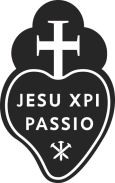 Mater Dolorosa Passionist Retreat CenterEnds PolicyMater Dolorosa Passionist Retreat Center, founded in the Catholic tradition, exists for people to encounter the peace and love of Christ, as reflected in His Passion, and experience a spiritual transformation in a naturally beautiful and sacred space, at a cost enabling access for all.1a.  The retreat center strives to serve all people seeking spiritual transformation. Those served include (a) participants in a Passionist-preached, Passionist-sponsored or hosted program, (b) other friends of Mater Dolorosa who volunteer or donate their services to the Retreat Center, and (c) visitors.1b.  Retreat center programming ill be responsive to the signs of the times as evidenced by cycles of continuous growth and renewal. The retreat center’s primary ministry is Passionist-preached retreats. Additional ministries include Passionist-sponsored groups, special programs, ministries serving youth and adults, Hispanic retreat ministry, and hosted groups in keeping with Mater Dolorosa Passionist Retreat Center’s Mission Statement.  1c.   The retreat center’s environment shall be imbued with the Passionist charism and hospitality,  naturally  beautiful, and offered as a peaceful place of reflection and prayer. The chapel shall be maintained in accordance with Roman Catholic requirements for a place of worship.1d.   Costs of Passionist programming will be offered at a level that sustains the retreat center and yet is available to all retreatants, regardless of ability to pay. At least 55 percent of retreat center resources shall be allocated toward Passionist programming